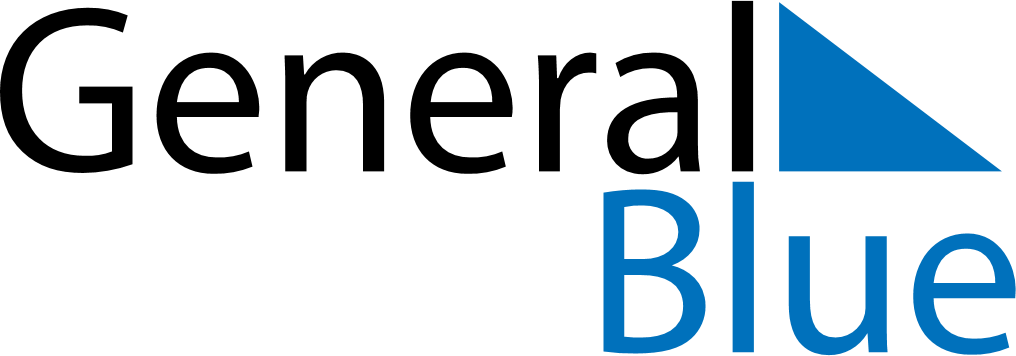 August 2020August 2020August 2020August 2020South SudanSouth SudanSouth SudanMondayTuesdayWednesdayThursdayFridaySaturdaySaturdaySunday112Feast of the Sacrifice (Eid al-Adha)3456788910111213141515161718192021222223242526272829293031